Príloha 2 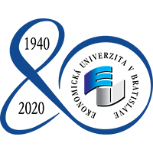 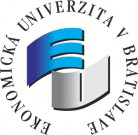 ČESTNÉ VYHLÁSENIEPodpísaný/á.........................................................................................................................................................................................................................................................................................(doplniť meno a priezvisko, dátum narodenia, trvalé bydlisko a telefónne číslo)čestne vyhlasujem,1. že sa u mňa neprejavujú a v posledných 14 dňoch neprejavili príznaky vírusového infekčného ochorenia (napr. horúčka, kašeľ, sťažené dýchanie, bolesť svalov, bolesť hlavy, únava, malátnosť, náhla strata chuti a/alebo čuchu apod.),2. nemám vedomosť, že by som v posledných 14 dňoch prišiel (prišla) do kontaktu s osobou, u ktorej bolo potvrdené ochorenie COVID-19, alebo je podozrenie na ochorenie COVID-19,3. že v posledných 14 dňoch som nenavštívil (nenavštívila) krajinu, ktorá je v zmysle aktuálneho opatrenia Úradu verejného zdravotníctva SR označená ako riziková,  4. že v posledných 14 dňoch som sa nezúčastnil (nezúčastnila) hromadných podujatí s počtom viac ako 100 ľudí alebo podujatí s medzinárodnou účasťou,5. nemám povinnosť a ani som ju za posledných 14 dní nemal (nemala), zotrvať v domácej izolácii (karanténe). Ďalej čestne vyhlasujem, že sa v záujme udržania verejného zdravia v nasledujúcom období budem správať zodpovedne, zdržím sa rizikových aktivít, obmedzím v čo možno najväčšej miere cestovanie (aj v rámci územia Slovenskej republiky) a budem dodržiavať prevádzkové pokyny vysokej školy a jej súčastí zverejnené na ich webových sídlach a/alebo v ich priestoroch. Som si vedomý (vedomá) právnych následkov v prípade, že by toto vyhlásenie nebolo pravdivé.V..................... dňa ..................... ............................................     podpis